Offene Aufgabe
Kündigung und Kündigungsschutz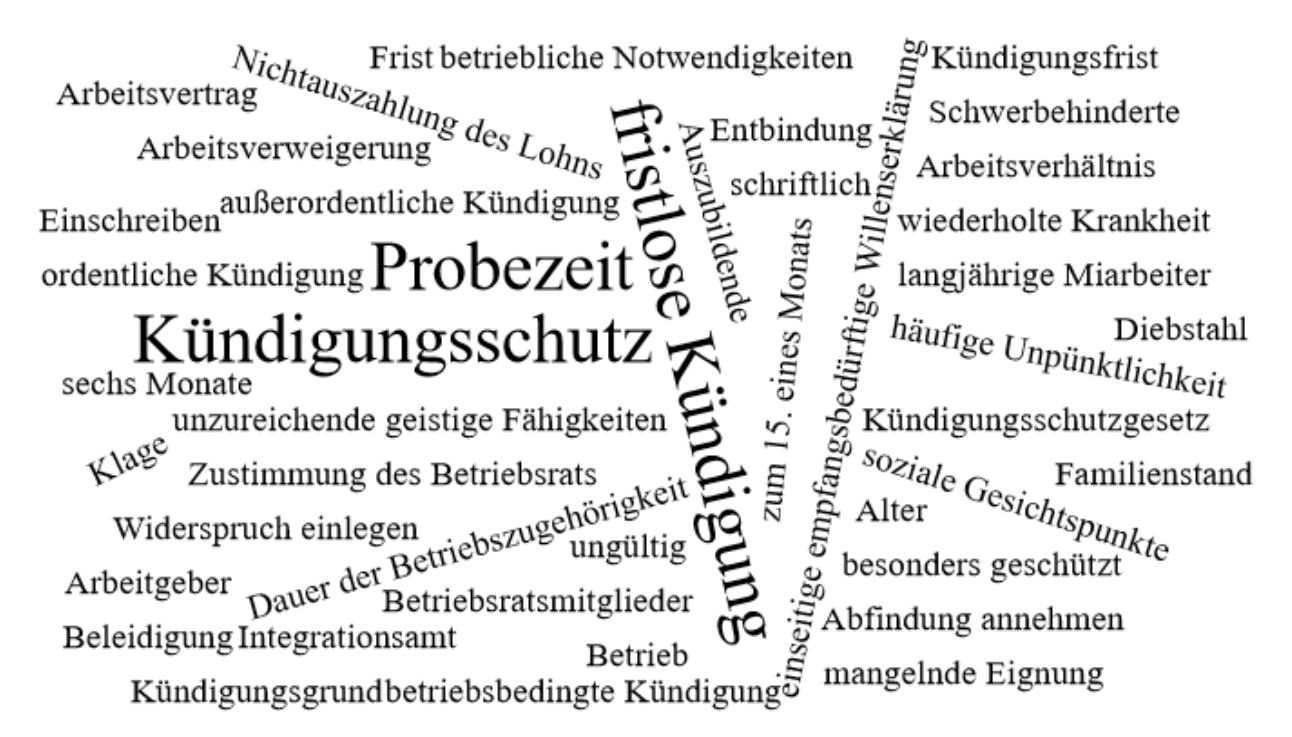 Bitte erstellen Sie anhand der Wortwolke einen Text über „Kündigung und Kündigungsschutz“.